APSTIPRINĀTS:Iepirkuma komisijas sēdē2015.gada 9.novembrīprotokols Nr.1 LU 2015/79_I_ERAF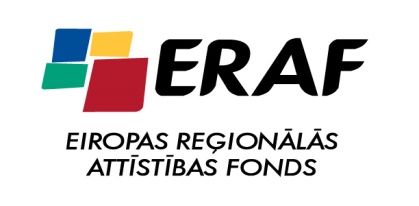 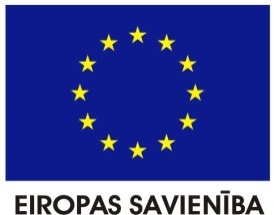 Latvijas UniversitātesLU Latvijas Vēstures institūta krātuvju izvietošanai jaunās telpās nepieciešamās datortehnikas piegādeidentifikācijas Nr. LU 2015/79_I_ERAFIepirkums Publisko iepirkumu likuma 8.² panta kārtībā,ERAF projekta „Latvijas Universitātes institucionālās kapacitātes attīstība”, (Vienošanās Nr. 2015/0027/2DP/2.1.1.3.3/15/IPIA/VIAA/003, fin.kods S168-ESS-175-ZF-N-015), ietvarosNOLIKUMSRīga, 2015Satursnolikums	31.	Iepirkuma identifikācijas numurs, Pasūtītājs un finansējums	32.	Iepirkuma nolikums	33.	Iepirkuma priekšmets	34.	Pretendents	45.	Piedāvājuma iesniegšanas laiks, vieta un kārtība	46.	Piedāvājuma noformējums	47.	Paskaidrojumi par finanšu piedāvājumu	68.	Cita informācija	69.	Iepirkuma komisijas tiesības	610.	Iepirkuma komisijas pienākumi	611.	Piegādātāja un Pretendenta tiesības	712.	Piedāvājumu atvēršana	813.	Pretendentu atlase	814.	Tehnisko piedāvājumu atlase	815.	Finanšu piedāvājumu vērtēšana	916.	Iepirkuma pārtraukšana	917.	Pretendenta, kuram būtu piešķiramas līguma slēgšanas tiesības, pārbaude pirms lēmuma pieņemšanas	918.	Lēmuma pieņemšana, paziņošana un līguma slēgšana	919.	Nolikuma pielikumi	101.	pielikums FORMAS PIEDĀVĀJUMA SAGATAVOŠANAI	112. pielikums KVALIFIKĀCIJA	143. pielikums TEHNISKAIS PIEDĀVĀJUMS	154. pielikums TEHNISKĀ SPECIFIKĀCIJA	175.pielikums LĪGUMA PROJEKTS	19nolikumsIepirkuma identifikācijas numurs, Pasūtītājs un finansējumsIepirkuma identifikācijas numurs ir LU 2015/79_I_ERAF.Pasūtītājs ir Latvijas Universitāte (turpmāk - LU), Pasūtītāja juridiskā adrese: Raiņa bulvāris 19, Rīga, LV - 1586, Latvija.	Pasūtītāja reģ. Nr.3341000218, PVN reģ. Nr.LV90000076669.Ar LU 2015.gada 12.februāra rīkojumu Nr.1/50 „Par iepirkumu komisijas sastāvu” izveidotā LU iepirkumu komisija nodrošina un organizē iepirkuma procedūru Pasūtītāja vārdā.Pasūtītāja kontaktpersonaVisa informācija par konkursu un rakstisks papildus informācijas pieprasījums Iepirkuma komisijai ir jāsūta: Ansis Grantiņš, LU Attīstības un plānošanas departamenta projekta vadītājs, tālr.: +371 67034583, +371 26469212, fakss: +371 67034420,  e-pasts: ansis.grantins@lu.lv.1.4. Iepirkums tiek finansēts no ERAF projekta „Latvijas Universitātes institucionālās kapacitātes attīstība” (Vienošanās Nr.2015/0027/2DP/2.1.1.3.3/15/IPIA/VIAA/003, fin.kods S168-ESS-175-ZF-N-015). Iepirkuma nolikumsIepirkuma dokumentus un papildus informāciju ieinteresētie piegādātāji var lejupielādēt elektroniskā formā LU mājas lapā internetā www.lu.lv sadaļā „Uzņēmējiem”, apakšsadaļā “Iepirkumi”.Atbildes uz piegādātāju jautājumiem tiek publicētas Pasūtītāja mājas lapā internetā www.lu.lv sadaļā „Uzņēmējiem”, apakšsadaļā “Iepirkumi”. Piegādātāja pienākums ir pastāvīgi sekot mājas lapā publicētajai informācijai un ievērtēt to savā piedāvājumā.Iepirkuma priekšmetsIepirkuma priekšmets ir LU Latvijas Vēstures institūta krātuvju izvietošanai jaunās telpās nepieciešamās datortehnikas piegāde (turpmāk – Darbs). Iepirkuma priekšmets ir sadalīts 2 (divās) daļās jeb līgumos, CPV kods 38520000-6.Šī nolikuma izpratnē Darbs ir līguma priekšmets. Darba detalizēts apraksts sniegts nolikuma 4.pielikumā „Tehniskā specifikācija”.Piedāvājumu pretendents var iesniegt par vienu vai abām iepirkuma priekšmeta daļām, piedāvājumā atsevišķi iesniedzot katru iepirkuma priekšmeta daļu.Pretendents nevar iesniegt visa piedāvājuma vai jebkuras tā daļas variantus.Līgums tiks noslēgts par katru iepirkuma daļu atsevišķi.Līguma izpildes laiks ne vairāk kā 30 (trīsdesmit) kalendāra dienas no līguma spēkā stāšanās dienas.Piegādes vieta Rūpniecības iela 10, Rīga.PretendentsPiedāvājumu drīkst iesniegt:piegādātājs, kas ir juridiska vai fiziska persona (turpmāk tekstā – Pretendents);piegādātāju apvienība (turpmāk tekstā arī – Pretendents) nolikuma 1.pielikuma 1.1.formā „Piedāvājums”, norādot visus apvienības dalībniekus. Pretendenta piedāvājumam jāpievieno visu apvienības dalībnieku parakstīta vienošanās par dalību iepirkuma procedūrā un pārstāvības tiesībām parakstīt un iesniegt piedāvājumu. Ja ar piegādātāju apvienību tiks nolemts slēgt iepirkuma līgumu, tad pirms iepirkuma līguma noslēgšanas piegādātāju apvienībai jānoslēdz sabiedrības līgums Civillikuma 2241. – 2280.pantā noteiktajā kārtībā un viens tā eksemplārs (oriģināls vai kopija, ja tiek uzrādīts oriģināls) jāiesniedz Pasūtītājam. Sabiedrības līgumu var aizstāt ar personālsabiedrības nodibināšanu, par to rakstiski paziņojot Pasūtītājam.personālsabiedrība (pilnsabiedrība vai komandītsabiedrība) (turpmāk tekstā arī – Pretendents) nolikuma 1.pielikuma 1.1.formā „Piedāvājums”, norādot visus sabiedrības dalībniekus. Piedāvājuma iesniegšanas laiks, vieta un kārtībaPiedāvājumu konkursam iesniedz LU Lietvedības departamenta Kancelejā, 136.telpā, 1.stāvā, Raiņa bulvārī 19, Rīgā darba dienās no plkst. 9:00 – 16:30, līdz 2015. gada 23.novembrim, plkst.11.00.Piedāvājums jāiesniedz personīgi, ar kurjera starpniecību vai, atsūtot pa pastu. Ierodoties personīgi, līdzi jāņem personu apliecinošs dokuments ar fotogrāfiju. Pasta sūtījumam jābūt nogādātam 5.1.punktā noteiktajā vietā un termiņā.Iesniegto piedāvājumu Pretendents var atsaukt vai grozīt tikai līdz piedāvājumu iesniegšanas termiņa beigām. Atsaukto piedāvājumu neatvērtu atdod atpakaļ Pretendentam.Ja piedāvājums iesniegts pēc norādītā piedāvājumu iesniegšanas termiņa beigām, to neatvērtu atdod atpakaļ Pretendentam.Piedāvājuma noformējumsPiedāvājumā jāiekļauj dokumenti šādā secībā:titullapa ar nosaukumu „Piedāvājums iepirkumam LU 2015/97_I_ERAF un Pretendenta nosaukumu;satura rādītājs ar lapu numerāciju;Finanšu piedāvājums:aizpildīta un saskaņā ar šā nolikuma 6.7.punktu parakstīta nolikuma 1.pielikuma 1.1.forma „Piedāvājums”.Pretendentu atlases dokumenti:vienošanās atbilstoši 4.1.2. punkta prasībām,Latvijā reģistrētiem komersantiem: dokuments par pilnvarotās personas tiesībām pārstāvēt komercsabiedrību, parakstot piedāvājumu un citus piedāvājumā iekļautos dokumentus, ja minētā persona nav komercreģistrā reģistrēts komersanta likumiskais pārstāvis. Ārvalstī reģistrētiem komersantiem: kompetentās institūcijas izziņa vai attiecīgajā valstī noteiktā kārtībā veikta izdruka no komersantu reģistra vai cits dokuments par Pretendenta likumiskā pārstāvja vai pilnvarotās personas tiesībām pārstāvēt komercsabiedrību, parakstot piedāvājumu, kā arī tādas komercsabiedrības likumiskā pārstāvja vai pilnvarotās personas tiesībām pārstāvēt komercsabiedrību, kuras vārdā persona ir parakstījusi kādu no šādiem dokumentiem: 1) nolikuma 4.1.2.punktā minēto vienošanos vai 8.5.1.apakšpunktā minēto vienošanos un apliecinājumussaskaņā ar nolikuma 2.pielikuma „Kvalifikācija” 2.1.punktu aizpildīta un atbilstoši šā nolikuma 6.7.punkta prasībām parakstīta nolikuma 1.pielikuma 1.3.forma par Pretendenta pieredzi;Tehniskais piedāvājums: saskaņā ar nolikuma 3.pielikumu „Tehniskais piedāvājums” aizpildīta un atbilstoši nolikuma 6.7.punkta prasībām parakstīts tehniskais piedāvājums un tā pielikumi.Visa nolikumā noteiktā informācija Pretendentam jāiesniedz rakstiski papīra formātā un atbilstoši nolikuma pielikumos pievienotajām formām un tekstam.Piedāvājuma dokumentiem jābūt latviešu valodā. Ārvalstu institūciju izdotie dokumenti var būt svešvalodā ar pievienotu tulkojumu latviešu valodā. Par dokumentu tulkojuma atbilstību oriģinālam atbild Pretendents.Piedāvājumā drīkst iesniegt dokumentu oriģinālus vai to atvasinājumus. Piedāvājumā vai pēc iepirkuma komisijas pieprasījuma drīkst iesniegt tikai tādus dokumentu oriģinālus, kuriem ir juridisks spēks. Lai dokuments iegūtu juridisku spēku, tam jābūt izdotam un noformētam atbilstoši Dokumentu juridiskā spēka likumam, bet ārvalstī izsniegtam publiskam dokumentam jābūt noformētam vai legalizētam atbilstoši Dokumentu legalizācijas likuma prasībām. Iesniedzot piedāvājumu, Pretendents ir tiesīgs visu iesniegto dokumentu atvasinājumus un tulkojumu pareizību apliecināt ar vienu apliecinājumu.Piedāvājuma dokumentos nedrīkst būt dzēsumi, aizkrāsojumi, neatrunāti labojumi, svītrojumi un papildinājumi. Kļūdainie ieraksti jāpārsvītro un jebkurš labojums jāatrunā atbilstoši spēkā esošajām lietvedības prasībām.Piedāvājums jāiesniedz sanumurētām lapām, caurauklots, ar uzlīmi, kas nostiprina auklu. Uz uzlīmes jābūt lapu skaitam, Pretendenta zīmoga nospiedumam, Pretendenta pārstāvja amata nosaukumam, parakstam un tā atšifrējumam (iniciālis un uzvārds). Piedāvājums jāparaksta personai, kura likumiski pārstāv Pretendentu, vai ir pilnvarota pārstāvēt Pretendentu šajā iepirkumā.Pretendentam jāiesniedz 1 (viens) piedāvājuma oriģināls un 1 (viena) kopija, katrs savā iesējumā. Uz katra iesējuma pirmās lapas jābūt norādei „Oriģināls”, vai „Kopija”.Piedāvājuma oriģināls un kopija jāiesaiņo kopā. Uz iesaiņojuma jānorāda Pasūtītāja adrese un piedāvājuma nosaukums: Latvijas Universitāte, Raiņa bulvāris 19, Rīga,      LV - 1586, iepirkuma LU 2015/79_I_ERAF piedāvājums, neatvērt līdz 2015. gada 23. novembrim, plkst.11.00”.Piedāvājuma grozījumi vai paziņojums par piedāvājuma atsaukšanu jāiesaiņo, jānoformē un jāiesniedz tāpat kā piedāvājums, attiecīgi norādot „Piedāvājuma grozījumi” vai „Piedāvājuma atsaukums”.Paskaidrojumi par finanšu piedāvājumuFinanšu piedāvājumā Pretendents aizpilda nolikuma 1.pielikuma 1.1.formu, norādot vienības cenas ar precizitāti divi cipari aiz komata. Piedāvātā līgumcena jānosaka euro.Katrā vienības cenā jāietver visi nodokļi, nodevas un maksājumi, un visas saprātīgi paredzamās ar konkrētā darba izpildi saistītās izmaksas, izņemot PVN.Cita informācijaPasūtītājs un Pretendents ar informāciju apmainās rakstiski latviešu valodā, nosūtot dokumentus pa pastu, elektroniski vai pa faksu, vai piegādājot personiski.Izziņas un citus dokumentus, kurus PIL noteiktajos gadījumos izsniedz kompetentās institūcijas, Pasūtītājs pieņem un atzīst, ja tie izdoti ne agrāk kā 1 (vienu) mēnesi pirms iesniegšanas dienas.Pretendents sedz visus izdevumus, kas ir saistīti ar piedāvājuma sagatavošanu un iesniegšanu Pasūtītājam. Iesniegtos piedāvājumus, izņemot nolikumā noteiktajos gadījumos, Pretendentiem neatdod.Pretendents drīkst nodot apakšuzņēmējam Darba daļas veikšanu. Piedāvājuma nolikuma 1.pielikuma 1.2.formā jāuzrāda visi apakšuzņēmēji.Konkrētā līguma izpildei, lai pierādītu atbilstību nolikuma 2.pielikuma „Kvalifikācija” prasībām, Pretendents drīkst balstīties uz citu uzņēmēju (tai skaitā apakšuzņēmēju) iespējām, neatkarīgi no savstarpējo attiecību tiesiskā rakstura:šādā gadījumā Pretendents nolikuma 1. pielikumā „Piedāvājums” norāda visus uzņēmējus, uz kuru iespējām savas kvalifikācijas pierādīšanai tas balstās, un pierāda Pasūtītājam, ka viņa rīcībā būs nepieciešamie resursi, iesniedzot šo uzņēmēju un Pretendenta parakstītu apliecinājumu vai vienošanos par sadarbību un/vai resursu nodošanu Pretendenta rīcībā konkrētā līguma izpildei un apliecinājumu par gatavību slēgt sabiedrības līgumu vai dibināt personālsabiedrību;ja ar Pretendentu, kurš konkrētā līguma izpildei balstās uz citu uzņēmēju iespējām, lai pierādītu atbilstību nolikuma 2. pielikuma „Kvalifikācija” prasībām, tiks nolemts slēgt iepirkuma līgumu, tad pirms iepirkuma līguma noslēgšanas Pretendentam ar uzņēmējiem, uz kuru iespējām tas balstās, jānoslēdz sabiedrības līgums Civillikuma 2241. – 2280.panta noteiktajā kārtībā un viens tā eksemplārs (oriģināls vai kopija, ja tiek uzrādīts oriģināls) jāiesniedz Pasūtītājam. Sabiedrības līguma noslēgšanu var aizstāt ar personālsabiedrības nodibināšanu, par to rakstiski paziņojot Pasūtītājam.Iepirkuma komisijas tiesībasJa Pretendents iesniedzis dokumentu atvasinājumus, tad šaubu gadījumā par iesniegtā dokumenta atvasinājuma autentiskumu iepirkuma komisija var pieprasīt Pretendentam uzrādīt iesniegto dokumentu atvasinājumu oriģinālus.Piedāvājumu vērtēšanas gaitā iepirkuma komisijai ir tiesības pieprasīt, lai tiek izskaidrota piedāvājumā iekļautā informācija. Iepirkumu komisija labo aritmētiskās kļūdas finanšu piedāvājumos.Iepirkuma komisijas pienākumiIepirkuma komisija nodrošina iepirkuma norises dokumentēšanu.Iepirkuma komisija nodrošina brīvu un tiešu elektronisku pieeju iepirkuma dokumentiem Latvijas Universitātes mājas lapā internetā www.lu.lv sadaļā „Uzņēmējiem”, apakšsadaļā „Iepirkumi”, kā arī iespēju ieinteresētajiem piegādātājiem iepazīties uz vietas ar iepirkuma dokumentiem, sākot ar attiecīgā iepirkuma izsludināšanas brīdi.  Ja ieinteresētais piegādātājs ir laikus rakstveidā pa faksu, elektroniski vai pa pastu pieprasījis papildu informāciju par iepirkuma dokumentos iekļautajām prasībām attiecībā uz piedāvājuma sagatavošanu un iesniegšanu vai pretendentu atlasi, iepirkuma komisija to sniedz pa faksu, elektroniski, vai pa pastu iespējami īsā laikā pirms piedāvājumu iesniegšanas termiņa beigām. Vienlaikus ar papildu informācijas nosūtīšanu piegādātājam, kas uzdevis jautājumu, Pasūtītājs ievieto šo informāciju mājas lapā internetā www.lu.lv sadaļā „Uzņēmējiem”, apakšsadaļā „Iepirkumi”, kurā ir pieejami iepirkuma dokumenti, norādot arī uzdoto jautājumu. Gadījumā, ja iepirkuma komisija konstatē, ka iepirkuma dokumentācijā veicami grozījumi, iepirkuma komisija pārtrauc iepirkumu saskaņā ar Publisko iepirkumu likuma 8.2 vienpadsmito daļu.Informācijas apmaiņu un uzglabāšanu veic tā, lai visi piedāvājumos iekļautie dati būtu aizsargāti, un Pasūtītājs varētu pārbaudīt piedāvājumu saturu tikai pēc to iesniegšanas termiņa beigām. Laikā no piedāvājumu iesniegšanas dienas līdz to atvēršanas brīdim Pasūtītājs nesniedz informāciju par citu piedāvājumu esamību. Piedāvājumu vērtēšanas laikā līdz rezultātu paziņošanai Pasūtītājs nesniedz informāciju par vērtēšanas procesu.Komisija vērtē Pretendentus un to iesniegtos piedāvājumus saskaņā ar Publisko iepirkumu likumu, iepirkuma dokumentiem, kā arī citiem normatīvajiem aktiem.Pēc piedāvājumu iesniegšanas termiņa beigām iepirkuma komisija nedrīkst pieprasīt vai pieņemt no Pretendentiem tādus dokumentus vai informāciju, kura tikusi pieprasīta jau šajā nolikumā, bet nav iesniegta. Ja iepirkuma komisija konstatē, ka iesniegtajos dokumentos ietvertā informācija ir neskaidra vai nepilnīga, tā pieprasa, lai Pretendents vai kompetenta institūcija izskaidro vai papildina šajos dokumentos ietverto informāciju. Termiņu nepieciešamās informācijas iesniegšanai nosaka samērīgi ar laiku, kas nepieciešams šādas informācijas sagatavošanai un iesniegšanai. Ja iepirkuma komisija ir pieprasījusi izskaidrot vai papildināt iesniegtos dokumentus, bet Pretendents to nav izdarījis atbilstoši iepirkuma komisijas noteiktajām prasībām, iepirkuma komisijai nav pienākuma atkārtoti pieprasīt, lai tiek izskaidrota vai papildināta šajos dokumentos ietvertā informācija.Piegādātāja un Pretendenta tiesībasPiegādātājs un Pretendents var pieprasīt papildu informāciju par iepirkuma nolikumu. Papildu informāciju var pieprasīt rakstveidā, nosūtot to Pasūtītājam pa faksu, elektroniski vai pa pastu, vai elektroniski, vai piegādājot personiski.Pretendents var pieprasīt un 3 (trīs) darbdienu laikā pēc pieprasījuma iesniegšanas saņemt piedāvājumu atvēršanas sanāksmes protokola kopiju.Ja Pasūtītājs nepieciešamo informāciju par Pretendentu iegūst tieši no kompetentās institūcijas, datubāzēs vai no citiem avotiem, attiecīgais Pretendents ir tiesīgs iesniegt izziņu vai citu dokumentu par attiecīgo faktu, ja Pasūtītāja iegūtā informācija neatbilst faktiskajai situācijai. Pretendents, kas iesniedzis piedāvājumu iepirkumā, un, kas uzskata, ka ir aizskartas tā tiesības vai iespējams šo tiesību aizskārums, ir tiesīgs pieņemto lēmumu pārsūdzēt Administratīvajā rajona tiesā Administratīvā procesa likumā noteiktajā kārtībā. Lēmuma pārsūdzēšana neaptur tā darbību. (Publisko iepirkumu likuma 8.²panta astoņpadsmitā daļa). Piedāvājumu atvēršanaPiedāvājumu atvēršana notiek slēgtā iepirkuma komisijas sanāksmē.Pretendentu atlaseIepirkuma komisija pārbauda piedāvājumu noformējuma atbilstību nolikuma 6.6., 6.8. un 6.9.punkta prasībām un atlasa pretendentus saskaņā ar izvirzītajām kvalifikācijas prasībām.Pretendentu atlasē iepirkuma komisija pārbauda, vai Pretendenta pieredze ir atbilstoša nolikuma 2.pielikuma „Kvalifikācija” 2.1.punkta prasībām;Iepirkuma komisija izslēdz Pretendentu no dalības iepirkumā jebkurā no šiem gadījumiem:attiecībā uz Pretendentu ir iestājies kāds no Publisko iepirkumu likuma 8.2 piektajā daļā noteiktajiem pretendentu izslēgšanas vai piedāvājuma neizskatīšanas gadījumiem;lai pārbaudītu, vai Pretendents nav izslēdzams no dalības iepirkumā Publisko iepirkumu likuma 8.2 panta piektajā daļā minēto apstākļu dēļ, komisija veic informācijas pārbaudi Publisko iepirkumu likuma 8.2 panta septītajā daļā noteiktajā kārtībā, atkarībā no atbilstoši 8.2 panta septītās daļas 1.punkta "b" apakšpunktam veiktās pārbaudes rezultātiem (attiecas uz Latvijā reģistrētu vai pastāvīgi dzīvojošu Pretendentu un 8.2 panta piektās daļas 3.punktā minēto personu), komisija rīkojas atbilstoši 8.2 panta astotajā daļā noteiktajam;Pretendents sniedzis nepatiesu informāciju savas kvalifikācijas novērtēšanai vai vispār nav sniedzis pieprasīto informāciju, un šai informācijai ir būtiska nozīme kvalifikācijas apliecināšanai;Pretendents nav iesniedzis kādu no iepirkuma nolikumā prasītajiem dokumentiem, vai dokuments nesatur nolikumā prasīto informāciju, vai iesniegtā dokumenta oriģinālam nav juridiska spēka. Iepirkuma komisija nenoraida piedāvājumu, ja trūkstošo informāciju (papilddokumentus, papildinformāciju) iespējams iegūt lūdzot Pretendentam vai kompetentai institūcijai izskaidrot, vai papildināt iesniegtajos dokumentos ietverto informāciju;Pretendents vai tā piedāvājums neatbilst 13.2.1. punktā noteiktai prasībai.Nolikuma 13.3.1.punkts ir attiecināms uz katru piegādātāju apvienības dalībnieku, personālsabiedrības dalībnieku.Tehnisko piedāvājumu atlaseTehnisko piedāvājumu atlasē iepirkuma komisija pārbauda, vai Pretendenta piedāvātā aparatūra atbilst nolikuma 4.pielikuma „Tehniskā specifikācija” prasībām.Iepirkuma komisija izslēdz Pretendentu no dalības iepirkumā, ja Pretendenta tehniskais piedāvājums neatbilst nolikuma 14.1.punkta prasībai.Finanšu piedāvājumu vērtēšanaKomisija pārbauda, vai nav saņemts nepamatoti lēts piedāvājums, kā arī izvērtē un salīdzina piedāvātās līgumcenas.Piedāvājuma izvēles kritērijs ir piedāvājums ar viszemāko cenu. Iepirkuma komisija izvēlas piedāvājumu ar viszemāko cenu.Komisija ir tiesīga pieprasīt Pretendentam iesniegt piedāvājumā iekļauto vienību cenu, atsevišķu to pozīciju kalkulāciju, lai pārliecinātos par iesniegto cenu objektivitāti un par to, vai nav iesniegts nepamatoti lēts piedāvājums.Konstatējot, ka iesniegts nepamatoti lēts piedāvājums, pirms lemt par tā noraidīšanu, komisija rīkojas Publisko iepirkumu likuma 48. pantā noteiktajā kārtībā.Iepirkuma pārtraukšanaPasūtītājs ir tiesīgs pārtraukt iepirkumu un neslēgt līgumu, ja tam ir objektīvs pamatojums (Publisko iepirkumu likuma 8. ²panta vienpadsmitā daļa). Pamatojumā norāda apstākļus, kas bija par pamatu procedūras pārtraukšanai. Iepirkuma komisija sagatavo lēmumu, kurā ietver pamatojumu iepirkuma pārtraukšanai un publicē to savā mājas lapā internetā, kā arī nosūta informāciju visiem pretendentiem nolikuma 18.3.punktā noteiktajā kārtībā.Pretendenta, kuram būtu piešķiramas līguma slēgšanas tiesības, pārbaude pirms lēmuma pieņemšanasKomisija pirms lēmuma par līguma slēgšanu pieņemšanas pārliecinās, vai Pretendents, kurš izraudzīts atbilstoši nolikumā noteiktajām prasībām un kritērijiem, nav izslēdzams no dalības iepirkumā saskaņā ar Publisko iepirkumu likuma 8.2 panta piekto daļu.Pasūtītājs pārbaudi veic Publisko iepirkumu likuma 8.²panta septītajā un astotajā daļā noteiktajā kārtībā.Lēmuma pieņemšana, paziņošana un līguma slēgšanaKomisija atlasa pretendentus saskaņā ar izvirzītajām kvalifikācijas prasībām, pārbauda piedāvājumu atbilstību iepirkuma nolikumā noteiktajām prasībām un izvēlas piedāvājumu saskaņā ar noteikto piedāvājuma izvēles kritēriju (skat. nolikuma 15.2.punktu). Lēmumā, ar kuru tiek noteikts uzvarētājs, papildus norāda visus noraidītos Pretendentus un to noraidīšanas iemeslus, visu Pretendentu piedāvātās līgumcenas un par uzvarētāju noteiktā Pretendenta salīdzinošās priekšrocības (Publisko iepirkumu likuma 8.2 panta devītā daļa).Komisija 3 (triju) darbdienu laikā pēc lēmuma pieņemšanas informē visus Pretendentus par iepirkumā izraudzīto Pretendentu vai Pretendentiem, nosūtot informāciju pa pastu, faksu vai elektroniski, izmantojot drošu elektronisko parakstu un saglabājot pierādījumus par informācijas nosūtīšanas datumu un veidu. Iepirkuma komisija 3 (triju) darbdienu laikā pēc Pretendenta pieprasījuma saņemšanas izsniedz vai nosūta Pretendentam 18.1.punktā minēto lēmumu, kā arī nodrošina brīvu un tiešu elektronisku pieeju lēmumam, publicējot to savā mājaslapā internetā (Publisko iepirkumu likuma 8.2 panta desmitā daļa).Ja iepirkuma procedūra ir pārtraukta, iepirkuma komisija 3 (triju) darbdienu laikā vienlaikus informē visus Pretendentus par visiem iemesliem, kuru dēļ iepirkuma procedūra ir pārtraukta.Komisija, informējot par rezultātiem, ir tiesīga neizpaust konkrēto informāciju, ja tā var kaitēt sabiedrības interesēm vai tādējādi tiktu pārkāptas piegādātāja likumīgās komerciālās intereses vai godīgas konkurences noteikumi. Pretendentam ir pienākums motivēti norādīt to, kuru no iesniegtās informācijas viņš uzskata par komercnoslēpumu.Komisija, ne vēlāk kā 5 (piecas) darbdienas pēc tam, kad noslēgts līgums, publicē informatīvu paziņojumu par noslēgto līgumu Iepirkumu uzraudzības biroja mājas lapā internetā. Ne vēlāk kā dienā, kad stājas spēkā attiecīgi līgums vai tā grozījumi, iepirkuma komisija Pasūtītāja mājaslapā internetā ievieto attiecīgi iepirkuma līguma vai tā grozījumu tekstu, atbilstoši normatīvajos aktos noteiktajai kārtībai ievērojot komercnoslēpuma aizsardzības prasības. Iepirkuma līguma un tā grozījumu teksts ir pieejams Pasūtītāja mājaslapā internetā vismaz visā iepirkuma līguma darbības laikā, bet ne mazāk kā 36 (trīsdesmit sešus) mēnešus pēc līguma spēkā stāšanās dienas (Publisko iepirkumu likuma 8.2 panta divpadsmitā, trīspadsmitā daļa).Izraudzītajam Pretendentam iepirkuma līgums jāparaksta un jāiesniedz 7 (septiņu) darbdienu laikā no brīža, kad tas ir saņēmis uzaicinājumu parakstīt iepirkuma līgumu.Ja nolikumā noteiktajā termiņā izraudzītais Pretendents atsakās slēgt līgumu vai neiesniedz parakstītu iepirkuma līgumu, iepirkuma komisija ir tiesīga izvēlēties nākamo piedāvājumu ar zemāko cenu. Ja arī nākamais izraudzītais Pretendents komisijas noteiktajā termiņā atsakās slēgt iepirkuma līgumu vai neiesniedz parakstītu līgumu, komisija pieņem lēmumu pārtraukt iepirkumu, neizvēloties nevienu piedāvājumu.Iepirkuma līgumu slēdz uz Pretendenta piedāvājuma pamata atbilstoši nolikuma 5.pielikumam „Līguma projekts”. Līgumam pievieno to iepirkuma laikā veikto saraksti ar Pretendentu, kas ir svarīga līguma izpildei.Nolikuma pielikumi1.pielikums	„Formas piedāvājuma sagatavošanai”2.pielikums	„Kvalifikācija”3.pielikums	„Tehniskais piedāvājums”4.pielikums	„Tehniskā specifikācija”5.pielikums	„Līguma projekts”Pielikums FORMAS PIEDĀVĀJUMA SAGATAVOŠANAIForma PiedāvājumsCiti uzņēmēji (uz kuru iespējām kvalifikācijas pierādīšanai balstās Pretendents, atbilstoši nolikuma 8.5.punkta prasībām)                                    _____________________________________________________________________Piedāvājam veikt LU Latvijas Vēstures institūta krātuvju izvietošanai jaunās telpās nepieciešamās datortehnikas piegādi saskaņā ar iepirkuma LU 2015/79_I_ERAF līguma projektu par piedāvāto līgumcenu euro bez PVN:Apliecinām piedāvājumā sniegto ziņu patiesumu un precizitāti.Piekrītam visām iepirkuma LU 2015/79_I_ERAF nolikumā izvirzītajām prasībām.1.2.	Forma Visi pretendenta apakšuzņēmēji, kas piesaistīti līguma izpildē1.3.	Forma Pretendenta pieredzes saraksts2. pielikums KVALIFIKĀCIJA2.1. Pretendenta pieredze un finanšu apgrozījumsPretendentam jābūt izpildītām vismaz 2 (divām) ar datortehniku saistītām piegādēm (noslēgtiem līgumiem) ne mazāk kā piedāvātās līgumcenas apmērā katrā līgumā, par katru daļu, kas veikti iepriekšējo 3 (trīs) gadu laikā (2012. vai 2013., vai 2014.gadā, vai 2015.gadā līdz piedāvājumu iesniegšanas termiņa beigām), līgumos noteiktajā termiņā un kvalitātē. Pieredzi apliecina Pretendenta, kā tiešā darba veicēja, noslēgts un izpildīts līgums, un tā līgumcena bez PVN. Pieredze jānorāda atbilstoši pasūtītāja apstiprinātajiem aktiem par veiktajām piegādēm, kuru kopijas jāiesniedz kopā ar piedāvājumu. Informāciju par Pretendenta pieredzi norādīt, aizpildot nolikuma 1.pielikuma 1.3.formu.3. pielikums TEHNISKAIS PIEDĀVĀJUMS1. daļa: Lielformāta lokšņu skeneris rasējumiem un kartēm (A0)Pretendenta pārstāvis:			________________________________________						(amats, paraksts, vārds, uzvārds)2. daļa: Plakanvirsmas skeneris ar filmu skenēšanu (A4) Pretendenta pārstāvis:			________________________________________						(amats, paraksts, vārds, uzvārds)4. pielikums TEHNISKĀ SPECIFIKĀCIJA1. daļa: Lielformāta lokšņu skeneris rasējumiem un kartēm (A0)2. daļa: Plakanvirsmas skeneris ar filmu skenēšanu (A4)5.pielikums LĪGUMA PROJEKTSRīgā 2015.gada ______._____________	Līguma reģistrācijas numurs Latvijas Universitāte, reģistrēta LR IZM 2000.gada 2.februārī, juridiskā adrese Raiņa bulvāris 19, Rīga, LV-1586, pievienotās vērtības nodokļa maksātāja reģistrācijas numurs LV 90000076669 (turpmāk – Pasūtītājs), tās ____________ personā, kurš rīkojas saskaņā ar LU Satversmi un LU rektora 2002.gada 4.septembra rīkojumu Nr.1/129 ,,Par Latvijas Universitātes vadības pilnvaru sadalījumu”, no vienas puses, un piegādātāja nosaukums un pilnvarotā pārstāvja vārds, uzvārds personā, kurš darbojas pamatojoties uz dokumenta nosaukums vai ieraksta datums komercreģistrā (turpmāk tekstā – Izpildītājs), no otras puses, pamatojoties uz LU organizētā iepirkuma „LU Latvijas Vēstures institūta krātuvju izvietošanai jaunās telpās nepieciešamās datortehnikas piegāde” (iepirkuma identifikācijas Nr. LU 2015/79_I_ERAF) kas organizēts ERAF projekta „Latvijas Universitātes institucionālās kapacitātes attīstība ietvaros, vienošanās Nr. 2015/0027/2DP/2.1.1.3.3/15/IPIA/VIAA/003, fin.kods S168-ESS-175-ZF-N-015 vajadzībām, LU iepirkuma komisijas 2015.gada ____.______ lēmumu (Protokols Nr.__ ), noslēdz šādu līgumu, turpmāk-Līgums:DefinīcijasDienas ir kalendāra dienas.Defekts ir jebkura Darba daļa, kas nav izpildīta saskaņā ar līgumu.Garantijas termiņš ir laika posms, kas sākas no Darba pabeigšanas akta apstiprināšanas datuma un kurā Izpildītājs labo defektus līgumā noteiktā termiņā.Apakšuzņēmējs ir juridiska vai fiziska persona, kas slēdz līgumu ar Izpildītāju par noteiktas Darba daļas veikšanu.Atbildīgais darbu vadītājs ir ____________, (tālr._____________, e-pasta adrese _________), kurš Izpildītāja vārdā vada Darba izpildi.Līguma priekšmetsPasūtītājs pasūta un Izpildītājs apņemas veikt LU Latvijas Vēstures institūta krātuvju izvietošanai jaunās telpās nepieciešamās datortehnikas piegādi (turpmāk tekstā – Darbs) atbilstoši līguma 2.pielikumam „Tehniskais piedāvājums” un ievērojot šo Latvijas Republikā šo jomu regulējošo normatīvo aktu prasības. Izpildot Darbu, Izpildītājs ievēro līguma pielikumos iekļautos noteikumus, kas ir līguma neatņemama sastāvdaļa. LīgumcenaLīgumcena ir ________ (_____) EUR. Pievienotās vērtības nodoklis 21% ir _______ (________) EUR. Līgumcenas un pievienotās vērtības nodokļa summa ir ____________ (_______) EUR.Līgumcenu veido finansējums no ERAF projekta „Latvijas Universitātes institucionālās kapacitātes attīstība”, vienošanās Nr.2015/0027/2DP/2.1.1.3.3/15/IPIA/VIAA/003, fin.kods S168-ESS-175-ZF-N-015, finansējuma.Līgumcenā ir iekļauts viss darbu komplekss, kas nepieciešams Darba paveikšanai. Ja kādam no līgumā paredzētiem darbiem nav nolīgta cena, tad šī darba izmaksas ir iekļautas citu darbu cenās.Darba izpildes laiks Izpildītājam Darbs jāpabeidz ne vēlāk kā 30 (trīsdesmit) kalendāra dienu laikā no līguma noslēgšanas dienas.Izpildītājs ir tiesīgs saņemt Darba pabeigšanas laika pagarinājumu ja, Pasūtītājs ir kavējis vai apturējis Darba veikšanu no Izpildītāja neatkarīgu iemeslu dēļ.GarantijasDarba kvalitātes un iekārtu garantijas termiņš ir ___ (__________) mēneši, un tas sākas no Darba pabeigšanas akta parakstīšanas datuma. Garantijas termiņā konstatētos defektus Izpildītājs novērš uz sava rēķina Pasūtītāja noteiktā termiņā.Ja Izpildītājs nenovērš defektus Pasūtītāja noteiktajā termiņā vai atsakās tos novērst, Pasūtītājs var nolīgt citu personu defektu novēršanai, un Izpildītājam jāsedz defektu novēršanas izmaksas. Par lēmumu nodot defektu novēršanu citai personai Pasūtītājam jāinformē Izpildītājs vismaz 5 (piecas) dienas iepriekš.SadarbībaVisos ar Darba veikšanu saistītos jautājumos Izpildītājs sadarbojas ar Pasūtītāja pārstāvi.Līgumā paredzētie visa veida paziņojumi, rīkojumi, apstiprinājumi, apliecinājumi, saskaņojumi un lēmumi jāizdod rakstiski latviešu valodā.Par apstākļiem, kas var ietekmēt Darba kvalitāti, termiņus vai līgumcenu, Izpildītājam, cik savlaicīgi vien iespējams, bet ne vēlāk kā 7 (septiņu) dienu laikā, rakstveidā (fakss, e-pasts, dokumenta iesniegšana Pasūtītāja pārstāvim) jābrīdina Pasūtītāja pārstāvis un jāveic visas iespējamās darbības, lai samazinātu zaudējumus vai izvairītos no tiem.Pasūtītāja pārstāvis ir tiesīgs tiesību aktu vai līguma neievērošanas gadījumā apturēt Darba izpildi līdz trūkumu novēršanai.	Pasūtītāja pārstāvim jāatbild uz Izpildītāja iesniegtajiem dokumentiem, cik ātri vien iespējams, bet ne vēlāk kā 7 (septiņu) dienu laikā pēc dokumentu saņemšanas. Izpildītāja struktūraIzpildītājs atbild par apakšuzņēmēju veiktā darba atbilstību līguma prasībām.Piedāvājumā minēto apakšuzņēmēju un piegādātāju nomaiņu vai jaunu apakšuzņēmēju un piegādātāju piesaistīšana rakstveidā jāsaskaņo ar Pasūtītāju. Kvalitāte un pārbaudesIzpildītājs ievēro Darba kvalitātes prasības, kas noteiktas līgumā.Ja pārbaude atklāj defektu, Izpildītājs Pasūtītāja pārstāvja noteiktā termiņā uz sava rēķina to novērš. Ja Pasūtītājs, pārbaudot Darba kvalitāti, atklāj defektu, ko Izpildītājs neatzīst par defektu, tad pārbaudi veic Pasūtītāja un Izpildītāja savstarpēji atzīts eksperts, kura slēdziens Izpildītājam ir saistošs.Maksājumu kārtība un dokumentiAvanss un starpmaksājumi par darbu izpildi nav paredzēti. Samaksa par paveikto Darbu tiek veikti ar pārskaitījumu 20 (divdesmit) dienu laikā no brīža, kad Pasūtītāja pārstāvis ir saņēmis pareizi sagatavotus samaksas dokumentus. Rēķinos jānorāda šādi maksātāja rekvizīti:Līgumsodu un zaudējumus Izpildītājs atmaksā Pasūtītājam vai Pasūtītājs atskaita no Izpildītājam paredzētā maksājuma summas.Līgumsodi par līgumsaistību neizpildiLīgumsoda piedzīšana un samaksa neatbrīvo puses no līguma saistību izpildes.Ja Pasūtītājs kavē līgumā noteiktos maksājumus, tad Izpildītājam ir tiesības prasīt līgumsodu 0,05 (nulle komats nulle pieci) % apmērā no neveiktā maksājuma (parāda) par katru nokavēto dienu, bet ne vairāk kā 10 (desmit) % no nesamaksātās summas.Ja Izpildītājs kavē Darba izpildes termiņus vai pieļauto kļūdu un trūkumu labošanas termiņus, Pasūtītājam ir tiesības prasīt no Izpildītāja līgumsodu 0,05 (nulle komats nulle pieci) % apmērā par katru nokavēto dienu, bet ne vairāk kā 10 (desmit) % no līgumcenas.Izbeidzot līgumu pēc vienas puses iniciatīvas tādu iemeslu dēļ, kas nav saistīti ar otras puses līgumsaistību neizpildi vai nepienācīgu izpildi, līguma izbeigšanas iniciators maksā līgumsodu 10 (desmit) % apmērā no līgumcenas.Zaudējumu atlīdzībaIzpildītājam ir tiesības saņemt zaudējumu atlīdzību gadījumos, ja Pasūtītāja vainas dēļ Izpildītājam ir radušies zaudējumi.Pasūtītājam ir tiesības saņemt zaudējumu atlīdzību gadījumos, ja:Izpildītājs Pasūtītāja norādītajā termiņā nav novērsis atklātās kļūdas un trūkumus;citos gadījumos, kad Izpildītāja vainas dēļ Pasūtītājam ir radušies zaudējumi.Puses savlaicīgi brīdina viena otru par zaudējumus radošu gadījumu iestāšanos, lai varētu pretendēt uz zaudējumu atlīdzības saņemšanu.Līguma grozīšanaJa pēc līguma noslēgšanas datuma spēkā esošajos normatīvajos aktos tiek izdarīti grozījumi, kas pazemina vai paaugstina Izpildītāja veiktās Darba izmaksas, un šo grozījumi ietekme uz līgumcenu ir precīzi nosakāma, tad pēc abu pušu savstarpējas vienošanās tiek grozīta līgumcena.Līguma grozījumus ierosina puse, kura saskata grozījumu nepieciešamību, iesniedzot grozījumu ierosinājuma pamatojumu.Līguma grozījumi izdarāmi rakstveidā, ievērojot Publisko iepirkumu likuma normas, tie stājas spēkā pēc to abpusējas parakstīšanas, pievienojami līgumam kā pielikumi un kļūst par tā neatņemamu sastāvdaļu.Izpildītājs ir tiesīgs saņemt Darba izpildes laika pagarinājumu, ja Pasūtītājs kavē vai aptur Darba veikšanu, no Izpildītāja neatkarīgu iemeslu dēļ.Līguma darbības izbeigšanaIzpildītājam ir tiesības izbeigt Līgumu šādos gadījumos: Pasūtītājs kavē līgumā noteiktos maksājumus par kvalitatīvi paveiktu Darbu, un līgumsods ir sasniedzis 10 (desmit) % no nesamaksātās summas;ir pasludināts Pasūtītāja maksātnespējas process, apturēta vai pārtraukta tā saimnieciskā darbība, uzsākta tiesvedība par bankrotu, vai tiek konstatēts, ka līdz līguma izpildes beigu termiņam Pasūtītājs būs likvidēts.Pasūtītājam ir tiesības izbeigt līgumu šādos gadījumos: veiktās pārbaudes rāda, ka Darbs tiek pildīts, neievērojot līguma 3.pielikumu „Tehniskā specifikācija”;Izpildītājs ir aizkavējis Darba pabeigšanu par vairāk kā 30 (trīsdesmit) dienām;ir pasludināts Izpildītāja maksātnespējas process, apturēta vai pārtraukta tā saimnieciskā darbība, uzsākta tiesvedība par bankrotu, vai tiek konstatēts, ka līdz līguma izpildes beigu termiņam Izpildītājs būs likvidēts.Nepārvarama varaPuses neatbild par šajā līgumā noteikto saistību neizpildi vai nepienācīgu izpildi, ja tā radusies nepārvaramas varas iedarbības dēļ. Nepārvarama vara nozīmē jebkādu neparedzamu ārkārtas situāciju vai notikumu, kas ir ārpus pušu kontroles un nav radies to kļūdas vai nevērīgas rīcības dēļ, vai kas kavē vienu no pusēm veikt kādu no līgumā noteiktajiem pienākumiem un no kura nav bijis iespējams izvairīties, veicot pienācīgus piesardzības pasākumus. Puse, kura nav spējusi pildīt savas saistības, par nepārvaramas varas apstākļiem nevar minēt iekārtu vai materiālu defektus vai to piegādes kavējumus (ja vien minētās problēmas neizriet tieši no nepārvaramas varas), darba strīdus vai streikus, kuros iesaistīta kāda no pusēm vai tās kontrolē esoša persona.Par nepārvaramas varas apstākļiem atzīst notikumu:no kura nav iespējams izvairīties un kura sekas nav iespējams pārvarēt,kuru līguma slēgšanas brīdī nebija iespējams paredzēt,kas nav radies puses vai tās kontrolē esošas personas rīcības dēļ,kas padara saistību izpildi ne tikai apgrūtinošu, bet neiespējamu.Pēc nepārvaramās varas apstākļu izbeigšanās puses rakstiski vienojas par turpmāko rīcību. Gadījumā, ja nepārvaramas varas apstākļi turpinās ilgāk par 1 (vienu) mēnesi un būtiski ietekmē puses spēju izpildīt līgumā noteiktās saistības, tad otrai pusei ir tiesības pārtraukt vai izbeigt līguma darbību, iesniedzot par to rakstisku paziņojumu.Strīdu risināšanaVisas domstarpības par jautājumiem, kas izriet no šī līguma, risina savstarpējās pārrunās. Ja strīds pārrunās netiek atrisināts, to izskata Latvijas Republikas tiesā saskaņā ar Latvijas Republikas normatīvajiem aktiem.Papildus noteikumiPuse nav tiesīga bez otras puses rakstiskas piekrišanas nodot kādu no līgumā paredzētajām saistībām, vai tās izpildi trešajām personām, izņemot līguma 5.2.punktā noteikto gadījumu un gadījumus, kad puses saistības pārņem tās likumīgais tiesību un saistību pārņēmējs.Tās pušu attiecības, kuras nav atrunātas līgumā, tiek regulētas saskaņā Latvijas Republikas tiesību aktiem.Līgumam ir pievienoti šādi pielikumi, kas ir līguma neatņemama sastāvdaļa:1.pielikums „Finanšu piedāvājums”		uz ______ lapas;2.pielikums „Tehniskais piedāvājums” 	uz ______ lapas;Līgums noslēgts divos eksemplāros uz ______ lapām ar __ (______) pielikumiem uz ______ lapām, pa vienam līguma eksemplāram katrai pusei.Pušu juridiskās adreses, rekvizīti, paraksti 
Līguma 1. Pielikums „Finanšu piedāvājums”Līguma 2. Pielikums „Tehniskais piedāvājums”Nr. p.k.Daļas1.Lielformāta lokšņu skeneris rasējumiem un kartēm (A0)2.Plakanvirsmas skeneris ar filmu skenēšanu (A4)Pretendenta nosaukumsReģistrācijas numursAdreseTālrunis, fakssE-pasta adresePretendenta kontaktpersona (vārds, uzvārds, amats, telefons, e-pasts)Daļas Nr. p.k.Līguma nosaukumsKopējā piedāvājuma cena cipariembez PVN (EUR)1.Lielformāta lokšņu skeneris rasējumiem un kartēm (A0)2.Plakanvirsmas skeneris ar filmu skenēšanu (A4)N.p.k.Līguma nosaukumsLīguma izpildes datumsAprīkojuma piegāde līgumā, kas raksturo nolikuma 2.pielikuma Kvalifikācija 2.1. punktā prasīto Pretendenta pieredziPasūtītājs, tālrunisLīgumcena (EUR, bez PVN)1.Pretendenta pārstāvis:(amats, paraksts, vārds, uzvārds)Skenera veidsPilnkrāsu skeneris lokšņu dokumentu skenēšanaiPretendenta tehniskais piedāvājums(aizpilda pretendents)Skaits1 gabalsModelis: ___________Ražotājs: __________Skenera attēla uztveršanas tehnoloģijaKontaktattēla sensori (CIS) vai līdzvērtīga tehnoloģijaModelis: ___________Ražotājs: __________Formāts (kopējais dokumenta platums / iegūstamā attēla platums)Vismaz 1189 mm / Vismaz 1118 mmSkenējamā dokumenta garums - neierobežots no skenera funkciju viedokļaModelis: ___________Ražotājs: __________Failu formātiDWF, PDF, TIFF, JPEG, BMPModelis: ___________Ražotājs: __________Skenējamā materiāla biezumsVismaz 2mmModelis: ___________Ražotājs: __________Optiskā izšķirtspējaVismaz 1200 dpi mazākajā dimensijāVismaz 2400 dpi lielākajā dimensijāModelis: ___________Ražotājs: __________Pilnkrāsu skalaVismaz 48 bitiModelis: ___________Ražotājs: __________Pelēko toņu skalaVismaz 16 bitiModelis: ___________Ražotājs: __________Skenēšanas ātrums (2A0, 400 dpi, pilnkrāsu režīmā)Ne ilgāk kā 67 sekundesModelis: ___________Ražotājs: __________Skenēšanas ātrums (2A0, 400 dpi, indeksētu krāsu režīmā)Ne ilgāk kā 67 sekundesModelis: ___________Ražotājs: __________Skenēšanas ātrums (2A0, 400 dpi, pelēko pustoņu režīmā)Ne ilgāk kā 14 sekundesModelis: ___________Ražotājs: __________Skenēšanas precizitāte± 0,1% no lapas kopgaruma, ± 1 pikselisModelis: ___________Ražotājs: __________Materiāla padeves sistēmaPlaknes tiešā ceļa ruļļu padeveModelis: ___________Ražotājs: __________SlēgumvietasVismaz USB 2.0Modelis: ___________Ražotājs: __________Atbalstītās videsWindows Vista, Windows 7, Windows 8, Windows 10Modelis: ___________Ražotājs: __________ProgrammatūraKomplektācijā iekļauta lietotāja saskarnes programmatūra pilna skenēšanas darbu cikla nodrošināšanaiSkenera kopīgošana starp lokālā tīkla darbstacijāmModelis: ___________Ražotājs: __________KomplektācijaSkenera piegādes komplektācijā ietilpst: grīdas statīvs ar dokumentu grozu, kalibrācijas lapa,putekļu pārvalksModelis: ___________Ražotājs: __________UzturēšanaSkeneris izmantos speciālos materiālus (caurspīdīgās aploksnes materiālu ielikšanai un stikla plāksnes).Piegādē jāiekļauj nepieciešamie materiāli darbu uzsākšanai (A2, A1 un A0).Modelis: ___________Ražotājs: __________ApmācībaNepieciešams veikt Pasūtītāja apmācību darbam ar skeneri (apmācīt 3 cilvēkus, 2 stundas)Modelis: ___________Ražotājs: __________Garantija2 gadi, onsite ar bojājumu novēršanu viena mēneša laikā.Modelis: ___________Ražotājs: __________Skenera veidsPlakanvirsmas ar filmu skenēšanuPretendenta tehniskais piedāvājums(aizpilda pretendents)Skaits2 gabaliModelis: ___________Ražotājs: __________FormātsVismaz A4Modelis: ___________Ražotājs: __________Optiskā izšķirtspējaVismaz 4800 dpi mazākajā dimensijāVismaz 4800 dpi lielākajā dimensijāModelis: ___________Ražotājs: __________Optiskais blīvums (Dmax)4.0Modelis: ___________Ražotājs: __________Skenēšanas ātrums (A4, 600 dpi, pilnkrāsu režīmā)Ne ilgāk kā 15 msec/lineModelis: ___________Ražotājs: __________Krāsu dziļumsVismaz 48-bitModelis: ___________Ražotājs: __________AdapteriRāmītis vismaz 35 mm negatīvu/diapozitīvu skenēšanai, rāmītis vismaz 6x10cm caurspīdīgu materiālu skenēšanaiModelis: ___________Ražotājs: __________SlēgumvietasVismaz USB 2.0Modelis: ___________Ražotājs: __________Atbalstītās videsWindows Vista, Windows 7, Windows 8, Windows 10Modelis: ___________Ražotājs: __________Teksta atpazīšanas un attēlu apstrādes programmatūraIrModelis: ___________Ražotājs: __________Garantija2 gadi, onsite ar bojājumu novēršanu viena mēneša laikā.Modelis: ___________Ražotājs: __________Skenera veidsPilnkrāsu skeneris lokšņu dokumentu skenēšanaiSkaits1 gabalsSkenera attēla uztveršanas tehnoloģijaKontaktattēla sensori (CIS) vai līdzvērtīga tehnoloģijaFormāts (kopējais dokumenta platums / iegūstamā attēla platums)Vismaz 1189 mm / Vismaz 1118 mmSkenējamā dokumenta garums - neierobežots no skenera funkciju viedokļaFailu formātiDWF, PDF, TIFF, JPEG, BMPSkenējamā materiāla biezumsVismaz 2mmOptiskā izšķirtspējaVismaz 1200 dpi mazākajā dimensijāVismaz 2400 dpi lielākajā dimensijāPilnkrāsu skalaVismaz 48 bitiPelēko toņu skalaVismaz 16 bitiSkenēšanas ātrums (2A0, 400 dpi, pilnkrāsu režīmā)Ne ilgāk kā 67 sekundesSkenēšanas ātrums (2A0, 400 dpi, indeksētu krāsu režīmā)Ne ilgāk kā 67 sekundesSkenēšanas ātrums (2A0, 400 dpi, pelēko pustoņu režīmā)Ne ilgāk kā 14 sekundesSkenēšanas precizitāte± 0,1% no lapas kopgaruma, ± 1 pikselisMateriāla padeves sistēmaPlaknes tiešā ceļa ruļļu padeveSlēgumvietasVismaz USB 2.0Atbalstītās videsWindows Vista, Windows 7, Windows 8, Windows 10ProgrammatūraKomplektācijā iekļauta lietotāja saskarnes programmatūra pilna skenēšanas darbu cikla nodrošināšanaiSkenera kopīgošana starp lokālā tīkla darbstacijāmKomplektācijaSkenera piegādes komplektācijā ietilpst: grīdas statīvs ar dokumentu grozu, kalibrācijas lapa,putekļu pārvalksUzturēšanaSkeneris izmantos speciālos materiālus (caurspīdīgās aploksnes materiālu ielikšanai un stikla plāksnes).Piegādē jāiekļauj nepieciešamie materiāli darbu uzsākšanai (A2, A1 un A0).ApmācībaNepieciešams veikt Pasūtītāja apmācību darbam ar skeneri (apmācīt 3 cilvēkus, 2 stundas)Garantija2 gadi, onsite ar bojājumu novēršanu viena mēneša laikā.Skenera veidsPlakanvirsmas ar filmu skenēšanuSkaits2 gabaliFormātsVismaz A4Optiskā izšķirtspējaVismaz 4800 dpi mazākajā dimensijāVismaz 4800 dpi lielākajā dimensijāOptiskais blīvums (Dmax)4.0Skenēšanas ātrums (A4, 600 dpi, pilnkrāsu režīmā)Ne ilgāk kā 15 msec/lineKrāsu dziļumsVismaz 48-bitAdapteriRāmītis vismaz 35 mm negatīvu/diapozitīvu skenēšanai, rāmītis vismaz 6x10cm caurspīdīgu materiālu skenēšanaiSlēgumvietasVismaz USB 2.0Atbalstītās videsWindows Vista, Windows 7, Windows 8, Windows 10Teksta atpazīšanas un attēlu apstrādes programmatūraIrGarantija2 gadi, onsite ar bojājumu novēršanu viena mēneša laikā.MaksātājsLatvijas UniversitāteERAF projekts „Latvijas Universitātes institucionālās kapacitātes attīstība”, LU reģistrācijas nr. ESS2015/175,Vienošanās Nr. 2015/0027/2DP/2.1.1.3.3/15/IPIA/VIAA/003, fin.kods S168-ESS-175-ZF-N-015Reģistrācijas Nr.3341000218PVN maksātāja Nr.LV90000076669AdreseRaiņa bulvāris 19, Rīgā, LV 1586Bankas nosaukumsValsts kaseBankas kodsTRELLV22Bankas konta Nr.LV34TREL915017512000B                 PasūtītājsIzpildītājsLatvijas UniversitāteReģistrācijas Nr.3341000218AdreseRaiņa bulvāris 19, Rīgā, LV-1586Pasūtītājs Latvijas UniversitāteIzpildītājsPasūtītājs Izpildītājs(amats, paraksts, vārds, uzvārds)(amats, paraksts, vārds, uzvārds)Pasūtītājs Izpildītājs(amats, paraksts, vārds, uzvārds)(amats, paraksts, vārds, uzvārds)